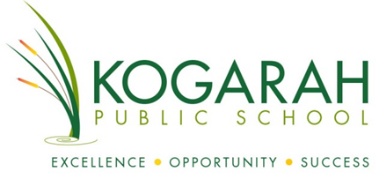             P&C General Meeting 17 October 2019 – Principal’s ReportStaffing Update:The advertisement for the AP position was posted this week. The job application will close on Wednesday 30th October. Culling and Interviews will be held soon after this. The position will commence in 2020.We are in the process of finalising staffing for 2020. Permanent staff members have submitted their requests for positions for 2020. Temporary Staff have completed an expression of interest for positions for 2020 this week. Update on Building Works:An approval has been granted for a new demountable to be installed on the oval next to 1/2G. This will be needed for the additional class in 2020. We are hoping that this will be completed before the beginning of the 2020 school year. Presentation Day Awards EvaluationAn online survey was distribute to parents regarding the Academic Excellence Award via ENews. There were 40 responses in total 32 opposing the removal of the award. The award will remain for 2020.Student Led ConferencesStudent Led Conferences will be held in week 7, Tuesday 26 November 3-4.15pm and Thursday 28th November 8.15-9am.This is an opportunity for students to share their learning goals with parents and talk about what goals they are currently working on. Art ShowPreparation are well on the way for this event. The students and teachers have bene preparing since Term 3. We are hoping to see as many families present as possible. A gold coin donation will be collected to help cover the cost of the materials that were used for the event.Food trucks will be available for families during the afternoon.White Ribbon DayI have registered the school to be part of the White Ribbon Walk on Friday 22nd November. The Captains, Vice Captains and Stage 3 SRC will be part of this event. This will commence from Jubilee Oval where the students will complete a 1.5km walk to Kogarah Town Square. New Enrolment PolicyThe school Enrolment Procedures have been updated in line with the new DET Policy. There are not many major changes. Out of Area enrolments will only be accepted under extreme circumstances.150 Year CelebrationsThe school will celebrate 150 years next year. I attended St Pauls celebration a few weeks ago and have employed Dr Gary Darby (historian) to conduct the research on the school and write a book to be sold to parents for the celebration. This will be an opportunity for the P&C to become involved in the events that will occur throughout that week, late Term 3 2020.External ValidationThe school has been notified that we will be completing an external validation 17th September 2020. An external group of Principals and Directors review our evidence against the School Excellence Framework to determine our progress in relation to our School Plan. Staff will be involved in submitting this evidence and report.Mrs Nitsa Comninos Principal 